ИВАНОВСКАЯ ОБЛАСТЬ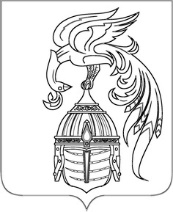 АДМИНИСТРАЦИЯ ЮЖСКОГО МУНИЦИПАЛЬНОГО РАЙОНАПОСТАНОВЛЕНИЕот 02.02.2023 г. № 81-пг. ЮжаО проведении аукциона на право заключения договора аренды муниципального имущества Южского городского поселения Южского муниципального районаВ соответствии со статьями 447, 448 Гражданского кодекса Российской Федерации, Федеральным законом от 26.07.2006 года № 135-ФЗ «О защите конкуренции», приказом ФАС России от 10.02.2010 года № 67 «О порядке проведения конкурсов или аукционов на право заключения договоров аренды, договоров безвозмездного пользования, договоров доверительного управления имуществом, иных договоров, предусматривающих переход прав в отношении государственного или муниципального имущества, и перечне видов имущества, в отношении которого заключение указанных договоров может осуществляться путем проведения торгов в форме конкурса», руководствуясь Порядком управления и распоряжения имуществом, находящимся в муниципальной собственности Южского городского поселения, утвержденным решением Совета Южского городского поселения Южского муниципального района от 28.01.2016 года № 4, Администрация Южского муниципального района                   п о с т а н о в л я е т:1. Провести аукцион с открытой формой подачи предложений по цене и по составу участников на право заключения договора аренды муниципального имущества Южского городского поселения Южского муниципального района, а именно нежилого помещения (номер помещения на поэтажном плане 11), расположенного на первом этаже нежилого здания по адресу: Ивановская область, г. Южа, ул. Советская, д. 23, общей    площадью 26,0 кв.м.2. Установить начальную цену предмета аукциона в виде арендной платы, на основании отчета оценщика от 16.12.2022 года № 19/11-222 в размере 7488,00 руб. (семь тысяч четыреста восемьдесят восемь рублей 00 копеек) без учета НДС в месяц. 3. Определить срок договора аренды – 11 (одиннадцать) месяцев.4. Определить организатором аукциона Комитет по управлению муниципальным имуществом администрации Южского муниципального района Ивановской области.5. Контроль за исполнением настоящего постановления возложить на председателя КУМИ администрации Южского муниципального района     Серенину Н.В.Глава Южского муниципального района                                В.И. Оврашко